Minutes oft e Meeting of the Wheatland Family & Community Support Services (WFCSS) held via ZOOM, July 27, 2022Chair:WFCSS Interim C 0AVAIL Partner:D. Burke, Village of RockyfordC. Schindel, Village of HussarR. Bryan, Village of StandardD. Biggar, Wheatland CountyS. Laprise, Wheatland CountyC. Gaudet (Interim Recording Secretary) Darren Adamson (7:11pm-7:25pm)Call to Order and related BusinessBIGGAR CALLED the meeting to order at 7:04pmResolution 22-07-01Approval of AgendaBIGGAR MOVED approval of the agenda.Carried.Resolution 22-07-02 Approve Regular MeetingMinutes from June 22, 2022 meeting deferred to September meeting as they wen not attached to board package.Carried.ReportsResolution 22-07-03Financial ServicesStaff ReportsLAPRISE MOVED to accept the Financial Statements for June 2022 and as presented and the 2021 Engagement Review as presented by Darren Adamson from Avail.Balance of 2022 municipal funding to be paid to WFCSS. Bookkeeper will issue invoices.Carried.Resolution 22-07-04Financial ServicesBIGGAR MOVED approval of the June 2022 Reconciliation report for WFCSS as presented.BURKE Requested to have all names removed from submitted financial reports due to FOIP.Carried.Resolution 22-07-05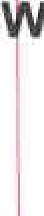 Financial ServicesResolution 22-07-06Financial ServicesBURKE MOVED reinvest of GIC #722821415006 for a period of 12 months effective September 3, 2022. acceptance of the monthly GIC report as presentedCarried.BRYAN MOVED acceptance of the June 2022 payroll report as presented.Carried.Resolution 22-07-07 Staff Report OperationsBRYAN MOVED approval of the Operations Report as presented. Key points of interest include Good Food Box, Home Support, Compass for the Caregiver, lnteragency Council and additional training. Fax line has been removed and file clean up process is underway.Next Meeting:Regular MeetingAdjournmentCarried. September 28, 2022 @ 7:00pm at Wheatland County offices.Resolution 22-07-08AdjournmentBURKE MOVED to adjourn at 7:41pm.Carried.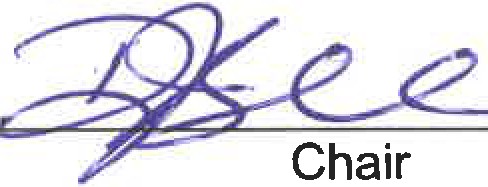 Recording Secretary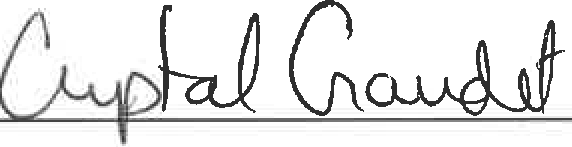 